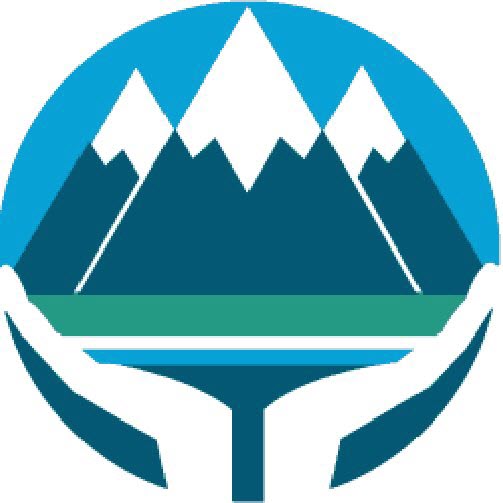 DATE: May 2019The West Coast District Health Board is committed to the principles of the Treaty of Waitangi and the overarching objectives of the New Zealand health and disability strategies. KEY ACCOUNTABILITIES:PERSON SPECIFICATION:The intent of this position description is to provide a representative summary of the major duties and responsibilities performed in this job classification.  Employees may be requested to perform job related tasks other than those specified.Position Title:Rural Health Occupational TherapistRural Health Occupational TherapistReports to:Allied Health Team Manager (Operationally)Clinical Lead Occupational Therapy West Coast (Professionally)Allied Health Team Manager (Operationally)Clinical Lead Occupational Therapy West Coast (Professionally)Key Relationships:Internal:Client and their family/whanauOT Team West CoastAllied Health team West CoastHealth Centres and WCDHB Rural Health ClinicsOther Health Professionals, Primary and Secondary ServicesWard and Community Multi and Interdisciplinary teamsAssociate Director of Allied HealthNASC  - CCCN/LifelinksHomebased Support ServiceExternal:General PractitionersReferral AgenciesNon Government OrganisationsCommunity GroupsStatutory AgenciesRole Purpose:The Occupational Therapist is responsible for the provision of effective quality Occupational Therapy assessment, treatment and education to patients in the West Coast DHB area. The key deliverables are – To work as part of the WCDHB Occupational Therapy Services team across the West Coast.To communicate effectively with patients, whanau, family, caregivers and other Health Professionals and outside agencies.To demonstrate accountability to the public, to the profession and to personal continuing professional development.The Occupational Therapist is responsible for the provision of effective quality Occupational Therapy assessment, treatment and education to patients in the West Coast DHB area. The key deliverables are – To work as part of the WCDHB Occupational Therapy Services team across the West Coast.To communicate effectively with patients, whanau, family, caregivers and other Health Professionals and outside agencies.To demonstrate accountability to the public, to the profession and to personal continuing professional development.Complexity:Most challenging duties typically undertaken or most complex problems solved:Working in an isolated rural geographical areaTaking a lead role in the development of community services within a changing service delivery modelEffective communication with all involved in the treatment and support of the individual in the community and hospital setting.Have well developed interpersonal skills including the ability to be comfortable with people of all social standards, cultures and abilities.Be able to work under pressure and meet deadlines.Most challenging duties typically undertaken or most complex problems solved:Working in an isolated rural geographical areaTaking a lead role in the development of community services within a changing service delivery modelEffective communication with all involved in the treatment and support of the individual in the community and hospital setting.Have well developed interpersonal skills including the ability to be comfortable with people of all social standards, cultures and abilities.Be able to work under pressure and meet deadlines.The ‘role title’ is responsible for:The ‘role title’ will be successful when Provision of effective quality occupational therapy assessment and treatment in accordance with DHB policy and procedure and national Service SpecificationsClients will be assessed and treated in an appropriate and safe environment using best practice principles. Clients will be treated equally within thePolicies of the West Coast DHB and the principles of the Treaty of Waitangi.Clients, family, whanau and caregivers will be provided with appropriate and understandable information. Education is delivered appropriately according to the needs and ability of the client.Ensure safe and correct use of Occupational Therapy equipment at all times.Accredited Equipment Assessor status is at a level of completing complex housing, household management and/or personal care assessments and recognising and accessing complex wheelchair and seating requirements.Ensure an initial baseline Occupational Therapy assessment is completed with all clients referred to Occupational Therapy from the ward, to identify a goal orientated treatment plan.Clinical notes will be documented in a legible and concise way to include all relevant information, education and correspondence. Notes will by signed, dated and named legiblyAccurately monitor and evaluate client’s progress in response to treatment / rehabilitation.Client treatment plans are time framed to enable safe discharge planning.Referrer is updated on client’s progress and informed of discharge from the Occupational Therapy service.Referrals are attended to in accordance with Occupational Therapy Department procedure and prioritisation. Effective communicationLiaise with other health professionals, community organisations and service providers involved with the clients’ care.Ensure that all progress reports/discharge letters are sent to referral source at timely intervals and a copy is held in the clinical notes.Ensure that all referrals for further occupational therapy / other agency treatment following discharge are sent to the appropriate agency as necessary.Provide health promotion/education to community groups.Integrates established community networks into practice.Uses ethical reasoning to support clinical decisions and to assist other occupational therapists to resolve ethical problems.Provision of education and supervisionProvide education, coaching and/or monitoring for other occupational therapy staff and health professionals including maintaining Professional Standards Monitor (PSM) status.Seeks and accepts formal or informal evaluation from another senior occupational therapist.Supervise and advise Occupational Therapy Assistants in appropriate techniques as part of client care.Provide supervision and assistance to develop / consolidate clinical skills, to other occupational  therapists working in the Occupational Therapy ServiceWorking as part of the Occupational Therapy teamCo-operates and co-ordinates with occupational therapy team and external agencies to ensure best delivery of occupational therapy services to clients of the WCDHB.Participate in other specialist/external committees as appropriate.Contributes to the development and review of Occupational Therapy Service Policies and Procedures.Identifies opportunities to contribute to occupational therapy quality improvement projects.Respond to requests to perform professional tasks other than those listed if requested by the Manager of Occupational Therapy services.Occupational Therapy statistical data is entered into the iSoft system within the specified timeframes.Continuing professional developmentAttend department meetings, in-services and study days and will participate at an appropriate level.Attend all West Coast DHB mandatory training sessions.Participate in activities that will enhance professional and personal development/growth within the context of the position.Maintain knowledge of current/best practice of occupational therapy developments nationally and internationally.Obtain regular and ongoing professional and clinical supervision.Safe ethical and legal practiceMaintain a high professional appearance at all times.An in depth level of knowledge of relevant legislative acts, guidelines and service specifications is reflected in clinical practice.Maintain excellent standard of ethical practice at all times. Effectively organises resources to contribute to the overall running of the Occupational Therapy service.Discuss suitable and appropriate equipment purchases with the Clinical Manager Occupational Therapy Adherence to the Health Practitioners Competence Assurance Act recommendation/guidelines at all times.Maintaining a high quality, safe and secure work environment by following relevant West Coast DHB and divisional policies, protocols and standards.Ensure a quality service is provided in your area of expertise by taking an active role in quality activities, identifying areas of improvement.Qualifications & Experience (indicate years of experience required and level of learning)Qualifications & Experience (indicate years of experience required and level of learning)EssentialNZ Registered Occupational Therapist with current Annual Practicing CertificateAt least 3 years experience in Occupational Therapy, some in CommunityCurrent NZ Drivers LicenseEnable Accredited Assessor: Household management, Personal Care, Housing modificationBe able to maintain confidentiality and use discretion.Be able to work unsupervised and prioritise workloads.Be able to work co-operatively and efficiently.Be able to relate well to professional and managerial staff.Have a high level of initiative.Be able to work as part of a team.Be accountable.Be flexible Be able to produce well written correspondence.Have commitment to ongoing self-development and that of the Occupational Therapy Service.DesirableWheelchair prescription and seating levels 1&2Experience working in rural communityExperience working in an Interdisciplinary teamExperience in change management and service developmentSigned on behalf of West Coast District Health BoardI accept the terms and conditions as outlined in this Position Description___________________________________________________________Date________________________Date____________________________Name PositionWest Coast District Health BoardNameJob TitleWest Coast District Health Board